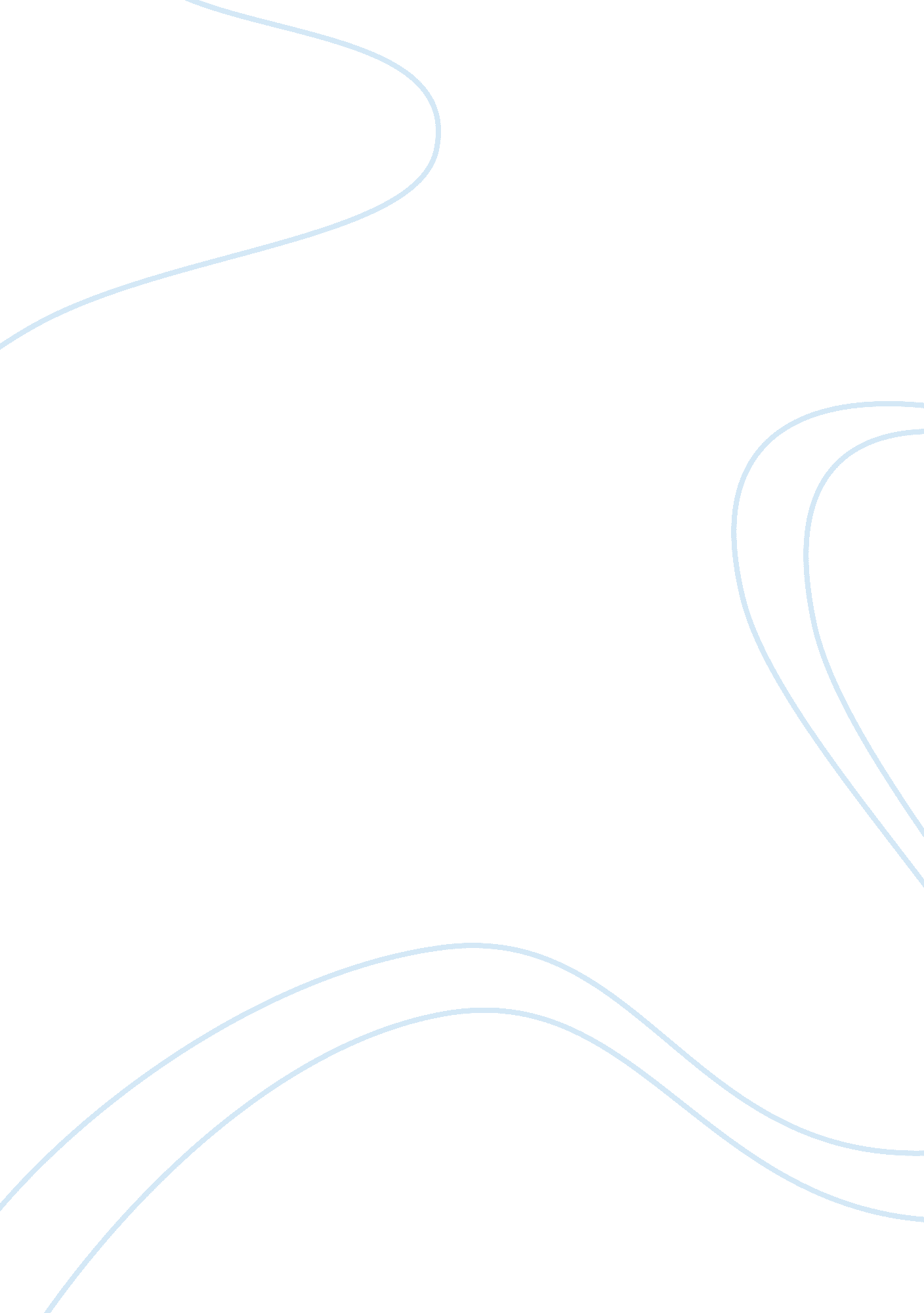 The quality of education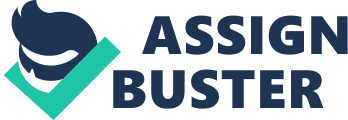 Summary – Without Quality Public Education, There is No Future for Democracy Being the chief portion of her remarks during the rally with “ Educate the State” theme, Wendy Brown argued that no hope may be sought for the welfare of democracy when the quality of public education is taken for granted. The article creatively began with having to reminisce on the state of education in California which seemed to have lived up to standards of excellence in meeting and exceeding its goals for students in public schools. However, the author expressed a decline of the original tone due to administrative neglect of California public education as it started to take steps at commercializing accomplishments with affordable mass accessibility, which led to disproportionate number of academic resources to serve each learner and poor ratio between scarce number of teachers to the growing student population. This according to W. Brown was the consequence of mismanagement of both the financial and political systems in their failure to balance priorities with state budgeting and marketing education with impertinent models that had mostly been strategically business-oriented. 
With the facts briefly yet sufficiently presented, W. Brown devoted the second half of her address to enhance her claims from an informative level to a more persuasive and dynamic rate of appeal she occurred to bring her audience to not only listen but empathize on acting with urgency as she encouraged the listeners to advocate the thoughtful conviction that the consequence of education with poor quality is dangerous ignorance in the sense that an improperly educated mass could possible run the risk of yielding to certain self-governing incapacities toward personal development as well as impaired discernment of democracy in the future. 
Evaluation 
Based on the author’s knowledge of the prevailing situation both of the cause and experienced reality of the effects thereafter considering how effectively she delivered concrete examples by comparing the past and current conditions of public education in California, Wendy Brown did acquire unquestionable grounds for summoning authorities as well as concerned parties to take this matter seriously. Her arguments are clear enough that it sensibly establishes a good critique of the problematic systems and factors that essentially determine the measure of quality in public education so that this is channeled across to every individual understanding with a sense of direction and commitment towards proper resolution. 
It is quite significant and interesting to be involved with the aforementioned issue, being aware at the least, since education constitutes the growth of each human being in every aspect of living and development. Besides merely getting educated, each person needs to discover whether he is substantially facilitated and must respond by becoming critical of the quality of academic influences that altogether play a crucial role in shaping the person under learning. We can certainly find true worth in this article by diligently studying and contemplating on the procedures or methods employed by our instructors at school and intelligently figure whether or not we are given the appropriate scholastic guidance. Eventually we would be inclined to observe and assess the quality of teaching according to the results that create the principles we live by in the process. 
Work Cited 
Brown, W. “ Wendy Brown: Without Quality Public Education, There is No Future for Democracy.” 5 Mar 2010. http://newscenter. berkeley. edu/2010/03/05/wendybrown/. 28 Feb 2011. 